Viborg Fjerkræklubs pokaler tilfalder i år: 2015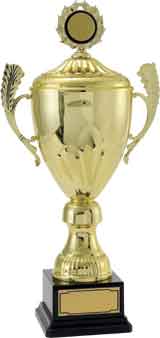 KlubmesterpokalenPeter WollerDv. Welsumer rustfarvet476 p.ViceklubmesterpokalenMichael G. JensenMignon Sølvvildtfarvet471 p.5 - Dyrspokal store hønsIkke uddelt!5 - Dyrspokal dværghønsPeter WollerDv Welsumer rustfarvet476 p.Triopokal I. store hønsArne Steen NielsenDanske Landhøns Brune282 p.Triopokal II. store hønsTanja MaeckerIndiske Kamphøns hvidfasan.276 p.Triopokal I. dværghønsPeter WollerDv. Welsumer rustfarvet287 p.Triopokal II. dværghønsMartin PedersenHollandske dv. sort284 p.Triopokal III. dværghønsBent Bække OlesenDv. Welsumer rustfarvet283 p.Svømmefuglepokalen 3 dyrMichael G. JensenMignon Sølvvildtfarvet285 p.Ungdomspokalen 3 dyrIkke uddelt!Begynderpokalen 3 dyrAndreas MængBrahma Dv. Guldblåbåndet277 p.Bedste hane storTanja MaeckerIndiske Kamphøns hvidfasan.93 p.Bedste høne storArne Steen NielsenDanske Landhøns Brune96 p.Bedste hane dværgPeter WollerDv. Welsumer rustfarvet95 p.Bedste høne dværgPeter WollerDv. Welsumer rustfarvet96 p.